产品介绍：RFID读写器，集成天线一体设计； IP67防护等级,适应恶劣户外环境使用；全面支持符合EPCglobal UHF Class 1 Gen 2 / ISO 18000-6C标准的电子标签；工作频率860-868MHZ，902-928MHZ(可按不同的国家或地区要求调整)；支持RS232、RS485和USB通讯等多种方式；支持主动方式、命令方式、触发方式等多种工作模式；读写器提供光隔离输入、输出I/O接口，便于产品应用集成；是仓储物流供应链、固定资产管理、人员、工厂产线制造等理想设备之选产品参数：4dBi一体式UHF读写器VI-047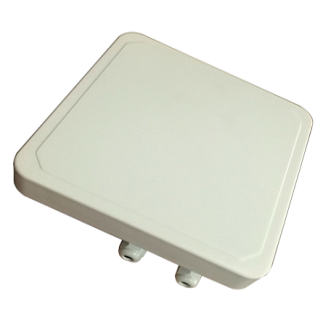 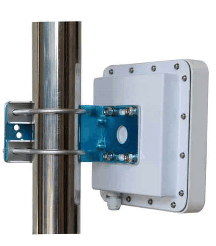 产品型号VI-047性 能 指 标性 能 指 标频率范围860Mhz – 960Mhz（随国家或地区不同可以调整）工作区域支持US, Canada and other regions following U.S. FCC Europe and other regions following ETSI EN 302 208 with & without LBT regulationsMainland ChinaJapan规KoreaMalaysiaTaiwan调频方式广谱调频（FHSS）或定频，可软件设置射频输出20-30dBm可调；50欧负载天线连接保护支持环境温度监测支持天线数量内置1个SMA接口天线通讯接口RS232、RS485、USB通信速率串口速率9600～115200bps可靠的固件升级可扩展的升级机制通用输入/输出（GPIO）1路光隔离输入 1路光隔离输出应用软件接口提供API开发包及应用例程标 签 操 作 性 能标 签 操 作 性 能读取距离4dbi天线配置，典型读取距离2-3米（和标签性能有关）空中接口协议EPCglobal UHF Class 1 Gen 2 / ISO 18000-6C机 械 电 气 性 能机 械 电 气 性 能尺寸165(长)*165(宽)*40(高)mm（不包括安装支架和外部接线）电源＋9V/3A直流输出的电源变换器，（注意，不可同时连接外接电源和USB)包装后重量1.8KG湿度5% to 95%, 非凝结防护等级IEC IP67工作温度-20 ºC to +60  ºC存储温度-20°C to 85°C合规性认证FCC认证、CE认证